Аналитическая запискао результатах образовательной и воспитательной деятельностиВолохиной Татьяны Викторовны,учителя русского языка и литературы.участника муниципального конкурса профессионального мастерства «Профессионал»  в номинации «Учитель года» в Качканарском городском округе в 2016 годуОсуществляя образовательную деятельность, веду мониторинг по различным направлениям профессиональной деятельности.Таблица 1. Мониторинг успеваемости, качества, обученности	В течение полутора лет моей работы в школе успеваемость учащихся по русскому языку и литературе составляет 100%, отмечается положительная динамика уровня качества: по русскому языку – увеличился на 22%, по литературе – на 13%; уровня обученности: по русскому языку – увеличился на 21%, по литературе – на 13%.В 2015- 2016учебном году 3 моих ученицы выбрали литературу для прохождения  государственной итоговой аттестации  за курс основного общего и среднего общего образования.  (2 чел. – ОГЭ по литературе, 1 чел. –ЕГЭ по литературе).	Ежегодно мои ученики участвуют во Всероссийской олимпиаде школьников:- по русскому языку: 2014-15учебный год- призёр муниципального этапа;- по литературе:2014-15 учебный год – 3 призёра муниципального этапа.	С 2014 года мои ученики участвуют в Международной Олимпиаде по основам наук по русскому языку и литературе (в 2014/15 уч. гг. – 13 чел; в 2015/16 уч. гг. – 17 чел.), в 2015 г. – 1 дипломант финального этапа по русскому языку.	В 2015 году  ученики, которых я обучаю,25 чел.  приняли участие (в Международной игре-конкурсе по русскому языкознанию для школьников «Русский медвежонок», ученик 5 класса, набрав 110 баллов, занял 33 место в регионе.	В ноябре 2015 прошёл муниципальный тур Открытой Всероссийской интеллектуальной олимпиады «Наше наследие». Из 5 участников муниципального тура - 2 дипломанта второй степени, 1 дипломант третьей степени.Динамика воспитательной работы за последние 3 года	2011-2014 учебный год  я  работала преподавателем русского языка и литературы вГАП ОУ СО «Ирбитский политехникум», являлась куратором учебной группы БД-102 (Банковское дело). В группе была действующая модель самоуправления (староста, физрук, «художники», культ-организатор), студенты моей группы  были членами Совета студенческого самоуправления техникума. Студенты моей группы активно участвовали в различных мероприятиях, акциях, проводимых в Политехникуме и на уровне города (Международная миротворческая акция «Гирлянда дружбы» , 2013 г. – участие; конкурс на лучшую антинаркотическую листовку, 2013 г. – победитель; муниципальный конкурс «Лучшие парни города И» - 2 место; акция «10 000 добрых дел», 2013 г.; акция «День Влюблённых», 2014 г.; Общероссийская добровольческая акция «Весенняя неделя добра», 2014 г. – участие, «Песня Победы», «Поздравь ветерана»).    В 2012-2013 учебном году запущен совместный с преподавателем-филологом долгосрочный проект «Фестиваль художественного слова «Поэтические вёрсты» (http://ipt66.ru/about/news/5, http://ipt66.ru/about/news/35- ссылки на заметки о мероприятии на официальном сайте Политехникума). В марте 2014 г. в стенах Политехникума прошёл первый Окружной Фестиваль художественного слова «Поэтические вёрсты».     В ноябре 2013 г. состоялся «Турнир риторов» (http://ipt66.ru/about/news/38 - ссылка на заметку о мероприятии на официальном сайте Политехникума) – 2 победителя.     В мае 2014 года  в Политехникуме прошли «Дни славянской письменности», в рамках которых положено начало «Летописи ИПТ» (http://ipt66.ru/about/news/64 -ссылка на заметку о мероприятии на официальном сайте Политехникума)     Вернувшись в Качканар в 2014 г., устроилась учителем русского языка и литературы в родную школу № 3. Классного руководства пока  нет, поэтому воспитательной работой занимаюсь  в рамках внеурочной деятельности по предметам русский язык и литература. В 2014 г. с ученицей 10 класса  участвовали в региональном конкурсе эссе «Моя будущая профессия»; в мае 2015 г. ученица 5 класса заняла 2 место в номинации «Книгооткрыватели» в муниципальном конкурсе «Качканар-читающий - 2015»; 9 октября 2015 г. – участвовали в областной акции «День чтения»; 17 октября 2015 г. – 2 команды одиннадцатиклассников участвовали в Муниципальной интеллектуальной игре «Дневной дозор» по мотивам книги Ф. Т. Селянина «Дневник Первостроителя» - команда школы под моим руководством победила в игре – 1 место; 20 ноября 2015 г. – КВН-поздравление с Юбилеем городской библиотеки им. Ф. Т. Селянина.	Второй год участвую в подготовке и проведении «Декады русского языка и литературы» в школе. В рамках Декады учащимися была составлена «Азбука России», написано сочинение «На одну букву», Составлены и разгаданы ребусы по литературным произведениям; мною был проведён открытый урок-викторина по литературе в 6 классе «В мире русской литературы».Опыт применения инновационных методов в педагогической работеВторой год работаю по ФГОС второго поколения (5,6 класс). Содержание нового стандарта ориентировано в первую очередь на формирование определённой языковой и духовной культуры школьников. Русский язык представлен в нём не только перечнем дидактических единиц, отражающих устройство языка, но и тех дидактических единиц, которые обеспечивают речевую деятельность. Одной из главных идей федерального компонента государственного образовательного стандарта по русскому языку является интенсивное речевое и интеллектуальное развитие учащихся на всех ступенях. Данная проблема актуальна и обусловлена необходимостью развития речи школьников, формирования языковой и коммуникативной компетенций учащихся в процессе работы по обогащению грамматического строя их речи, развитию коммуникативных умений и навыков в области построения и языкового оформления сочинения. Работа над текстом (текстовая деятельность) при этом становится средством речевого развития учащихся. Для жизни, деятельности человека важно не наличие у него накоплений впрок, запаса какого - то внутреннего багажа всего усвоенного, а проявление и возможность использовать то, что есть, то есть не структурные, а функциональные, деятельностные качества. Иными словами, школа должна ребёнка: «научить учиться», «научить жить», «научить жить вместе», «научить работать и зарабатывать» (из доклада ЮНЕСКО «В новое тысячелетие»). Применение коммуникативной компетенции на уроках русского языка создаёт условия для развития интеллектуальной, творчески одарённой, нравственной личности, способной к общению в любом культурном пространстве. Важнейшую роль в формировании УУД  играет работа с текстом. Навык чтения по праву считается фундаментом всего образования. Полноценное чтение – сложный и многогранный процесс, предполагающий решение таких познавательных и коммуникативных задач, как понимание (общее, полное и критическое), поиск конкретной информации, самоконтроль, восстановление широкого контекста, интерпретация, комментирование текста и многое другое. Я стараюсь организовать планомерную, интересную, работу с текстом, которая должна формировать мыслящую, грамотную, творческую, подлинно культурно компетентную личность. На своих уроках русского языка и литературы я использую следующие приёмы работы с текстом: приём составления плана, приём составления граф-схемы, приём тезирования, приём составления сводной таблицы, приём комментирования. Учебный предмет «Литература» имеет особое значение для формирования морально-ценностной позиции учащихся. Поэтому очень важно специально организовать ориентацию учащихся на поступок героя и его нравственное содержание. Для формирования коммуникативных УУД использую приёмы, направленные на осмысление содержания текста: «Чтение с остановками», «Чтение с пометками», «Составление кластера», «Составление пирамиды», а также дискуссии, групповую форму работы, проектную и исследовательскую деятельность. Считаю важным не предлагать на уроках новый материал в готовом виде. Приглашаю учащихся понаблюдать, сравнить, выявить закономерность и на этом основании сделать свое открытие нового.  Применение коммуникативной компетенции на уроках русского языка и литературы создаёт условия для развития интеллектуальной, творчески одарённой, нравственной личности, способной к общению в любом культурном пространстве. Без развития коммуникативной компетенции не может быть конкурентоспособной, толерантной личности, потому что, начиная со среднего звена, с простого (языковой анализ текста) и заканчивая в старших классах лингвистическим анализом или интерпретацией текста, анализом сюжета, у учащихся формируются практические навыкиВ своей работе систематически применяю разные технологии или их элементы: технологию смыслового чтения (приём «Пирамида, составление мета-словаря»); технологию проблемного обучения (вызов активной поисковой деятельности в процессе решения проблемно-познавательных задач);технологию развивающего обучения (задания с неопределенной постановкой вопроса), технологию развития критического мышления («Инсерт», «Ключевые слова», «Кластер», «Верите ли вы»), технологию учебной дискуссии («Круглый стол», «Диспут» «Мозговой штурм»), метод проектов (на уроках и во внеурочной деятельности (участие в школьном и  муниципальном этапах НПК).Подготовка проекта и его защита – это неоценимый опыт по организации исследовательской деятельности, средство развития критического мышления, формирования умений  аргументировать свою точку зрения, умений вести научную дискуссию).Результаты достижений моих учеников подтверждают эффективность используемых мною технологий.  Мой рабочий кабинет оборудован в соответствии с требованиями ФГОС: интерактивная доска, проектор, принтер, сканер; наглядные пособия (таблицы, схемы) по русскому языку и литературе, программно-методическое обеспечение. Уверенно владею информационными технологиями, не только использую готовые цифровые образовательные ресурсы, но и сама разрабатываю мультимедийные уроки. В рамках реализации внеурочной деятельности разработала и реализую программы элективных курсов «Занимательная орфография» (5 класс), «Занимательная грамматика» (6-7 классы), «Сочинение: секреты и законы мастерства» (10-11 классы).Занятия по программам данных курсов позволяют сориентировать учащихся на выбор углубленного изучения предметов гуманитарного цикла.Тема самообразования, над которой я сейчас работаю, – «Развитие речевой культуры учащихся на уроках русского языка и литературы».В живом языке народа отражается вся его жизнь, история его материальной и духовной культуры Слово, речь – показатель общей культуры человека, его интеллекта, его речевой культуры. Вот почему овладение культурой речи, её совершенствование особенно активно начинается и продолжается в школьные годы. Культура речи – 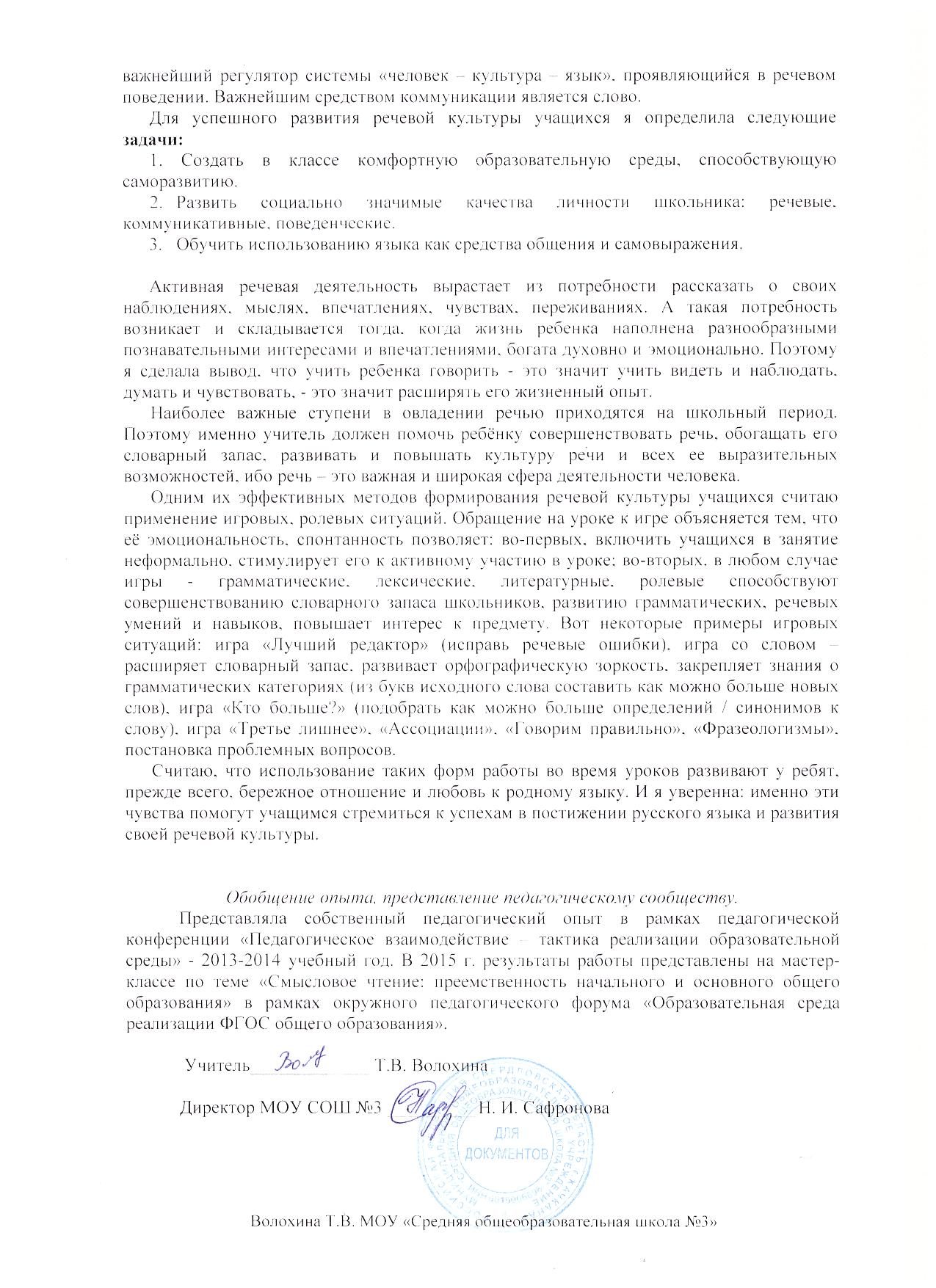 Предмет ПериодВходная диагностика, 2014 г.Итоги 2014-15 уч. г.I полугодие 2015-16 уч.г.Русский языкУровень успеваемости81%100%100%Русский языкУровень качества (% «4» и «5»)43%55%65%Русский языкУровень обученности (методика Симонова)39%50%60%Литература Уровень успеваемости87%100%100%Литература Уровень качества (% «4» и «5»)60%70%73%Литература Уровень обученности (методика Симонова)55%65%68%